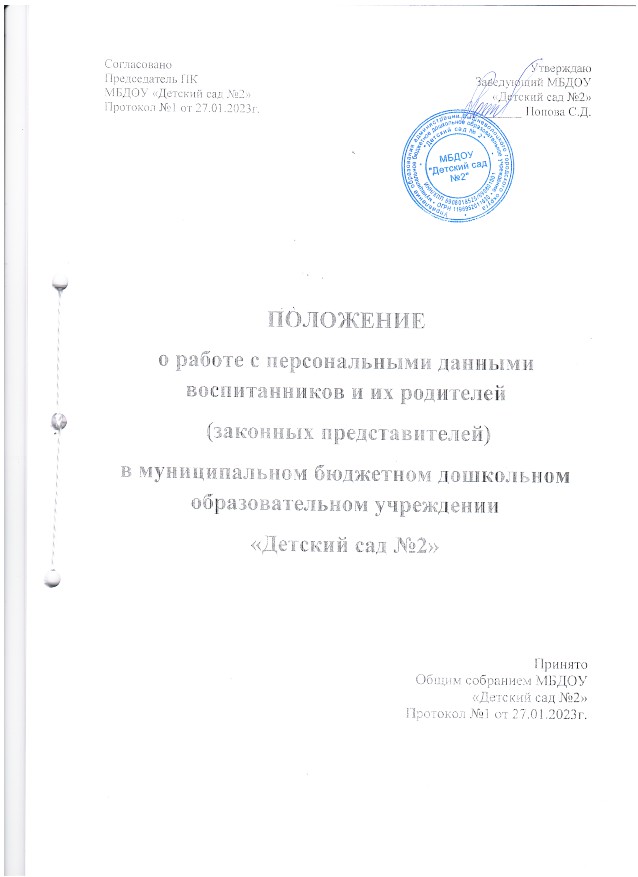 ПОЛОЖЕНИЕо работе с персональными данными воспитанников и их родителей (законных представителей) в муниципальном бюджетном дошкольном образовательном учреждении «Детский сад №2» ПринятоОбщим собранием МБДОУ«Детский сад №2»Протокол №1 от 27.01.2023г.I. Общие положения. 1.1. Настоящее положение о защите персональных данных воспитанников, их родителей (законных представителей) муниципального бюджетного дошкольного образовательного учреждения «Детский сад № 2» (далее - Положение), разработано для муниципального бюджетного дошкольного образовательного учреждения «Детский сад № 2» (далее –Детский сад ) в соответствии с Конституцией Российской Федерации, Гражданским кодексом Российской Федерации, Федеральным законом от 27.07.2006 №149-ФЗ «Об информации, информационных технологиях и о защите информации», Федеральным законом № 152-ФЗ от 27.07.2006 «О персональных данных», Постановлением Правительства Российской Федерации от 15.09.2008 N 687 " Об утверждении Положения об особенностях обработки персональных данных, осуществляемой без использования средств автоматизации», Устава Детского сада и регламентирует порядок работы с персональными данными воспитанников, их родителей (законных представителей) Детского сада. 1.2. Цель настоящего Положения: обеспечение защиты прав и свобод воспитанников, их родителей (законных представителей) при обработке его персональных данных, в том числе защиты прав на неприкосновенность частной жизни, личную и семейную тайну.1.3. При определении объема и содержания персональных данных воспитанника, его родителей (законного представителя) администрация Детского сада руководствуется Конституцией Российской Федерации, федеральными законами и настоящим Положением. 1.4. Родителю (законному представителю) должны быть разъяснены юридические последствия отказа от предоставления своих и своего ребёнка персональных данных в случае, если обязанность предоставления персональных данных предусмотрена федеральными законами. 1.5. Во всех случаях отказ родителя (законного представителя) от своих прав на сохранение и защиту тайны недействителен. 1.6. Настоящее Положение утверждается приказом заведующего Детского сада с учётом мнения профсоюзного комитета. 1.7. Срок действия данного положения не ограничен. Положение действует до принятия нового. II. Основные понятия и состав персональных данных воспитанников, их родителей (законных представителей). 2.1. Персональные данные - любая информация, относящаяся к определенному или определяемому на основании такой информации физическому лицу (субъекту персональных данных), в том числе его фамилия, имя, отчество, год, месяц, дата и место рождения, адрес, семейное, социальное, имущественное положение, образование, профессия, доходы, другая информация. 2.2. Персональные данные воспитанника, его родителя (законного представителя) – сведения о фактах, событиях и обстоятельствах жизни воспитанника, его родителей (законного представителя), позволяющие идентифицировать его личность, необходимые администрации Детского сада в связи с осуществлением образовательной деятельности. 2.3. В состав персональных данных воспитанника его родителя (законного представителя) входят: - данные свидетельства о рождении воспитанника; - паспортные данные родителей (законных представителей); - данные, подтверждающие законность представления прав воспитанника; - адрес регистрации и проживания, контактные телефоны воспитанника его родителей (законных представителей); - сведения о месте работы (учебы) родителей (законных представителей); - сведения о состоянии здоровья воспитанника; - данные страхового медицинского полиса воспитанника; - страховой номер индивидуального лицевого счета (СНИЛС) воспитанника; - данные о банковских реквизитах родителя (законного представителя); - данные о доходах членов семьи; - фотографии воспитанника. 2.4. При оформлении в Детский сад воспитанника, его родитель (законный представитель) предоставляет следующие документы: - копия свидетельства о рождении; - копия паспорта родителей (законных представителей); - копии документов, подтверждающих законность представления прав ребёнка: постановление об установлении опеки, доверенность на представление интересов ребёнка;- свидетельства браке или разводе (при разных фамилиях ребёнка и родителя); - адрес регистрации и проживания, контактные телефоны воспитанника его родителей (законных представителей); - сведения о месте работы (учебы) родителей (законных представителей); - медицинская карта ребёнка; - справка о состояния здоровья ребенка; - копия страхового медицинского полиса воспитанника; - страховой номер индивидуального лицевого счета (СНИЛС) воспитанника. 2.5. При оформлении воспитаннику компенсаций части родительской платы за содержание ребёнка в Детском саду, установленных действующим законодательством, родитель (законный представитель) предоставляет следующие документы: - копия свидетельства о рождении детей (рождённых в данной семье, усыновлённых, опекаемых приёмных); - документа, удостоверяющего личность, с местом прописки; - копии документов, подтверждающих законность представления прав ребёнка: постановление об установлении опеки, доверенность на представление интересов ребёнка; -свидетельства о браке или разводе (при разных фамилиях ребёнка и родителя); - копия справки о банковских реквизитах родителя (законного представителя). 2.6. Для размещения на официальном сайте и в групповых родительских уголках фотографий воспитанников, их родители (законные представители) предоставляют или разрешают фотографировать своего ребёнка сотрудникам Детского сада. 2.7. Работники Детского сада могут получить от самого воспитанника данные о: - фамилии, имени, отчестве, дате рождения, месте жительстве воспитанника, - фамилии, имени, отчестве родителей (законных представителей) воспитанника. 2.8. Персональные данные воспитанника и родителя (законного представителя) являются конфиденциальной информацией и не могут быть использованы работниками Детского сада в личных целях. III. Порядок получения, обработки, хранения персональных данных. 3.1. Порядок получения персональных данных: 3.1.1. Родитель (законный представитель) предоставляет заведующему Детского сада далее (оператор) или работнику, имеющему допуск к персональным данным воспитанника, достоверные сведения о себе и своём ребёнке, а так же оригиналы и копии требуемых документов. 3.1.2. Все персональные данные воспитанников, их родителей (законных представителей) Детскому саду следует получать у самого родителя (законного представителя). Если персональные данные воспитанников и родителей (законных представителей)  возможно получить только у третьей стороны, то родитель (законный представитель) должен быть уведомлен об этом заранее (форма уведомления о получении персональных данных у третьей стороны - Приложение № 1) и от него должно быть получено письменное согласие (форма заявления-согласия на получение персональных данных у третьей стороны – Приложение № 2). 3.1.3. Заведующий Детского сада обязан сообщить одному из родителей (законному представителю) о целях, способах и источниках получения персональных данных, а также о характере подлежащих получению персональных данных и возможных последствиях отказа одного из родителей (законного представителя) дать письменное согласие на их получение. (приложение № 3 – форма заявления о согласии родителя (законного представителя) на обработку своих персональных данных и своего ребёнка). 3.1.4. Для размещения на официальном сайте и в групповых родительских уголках фотографий воспитанников требуется письменное согласие родителя (законного представителя) – форма заявления о согласии родителя (законного представителя) на обработку своих персональных данных и своего ребёнка – приложение № 4. 3.1.5. Согласие родителя (законного представителя) на обработку своих персональных данных и своего ребёнка может быть отозвано путем направления родителем (законным представителем) письменного заявления не менее чем за 3 дня до момента отзыва согласия - форма заявления об отзыве согласия родителя (законного представителя) на обработку своих персональных данных и своего ребёнка – приложение № 5. 3.1.6. Оператор Детского сада не имеет права получать и обрабатывать персональные данные воспитанника и родителя (законного представителя) о его расовой, национальной принадлежности, политических взглядах, религиозных или философских убеждениях, состоянии здоровья, интимной жизни. 3.1.7. Согласие родителя (законного представителя) не требуется в следующих случаях: - обработка персональных данных осуществляется на основании федерального закона устанавливающего ее цель, условия получения персональных данных и круг субъектов, персональные данные которых подлежат обработке, а также определяющего полномочия руководителя; - персональные данные являются общедоступными; - по требованию полномочных государственных органов в случаях, предусмотренных федеральным законодательством; - обработка персональных данных осуществляется для статистических или иных научных целей при условии обязательного обезличивания персональных данных; - обработка персональных данных необходима для защиты жизни, здоровья или иных жизненно важных интересов воспитанника и родителя (законного представителя), если получение его согласия невозможно. 3.2. Принципы обработки персональных данных: - законности целей и способов обработки персональных данных и добросовестности; - соответствия целей обработки персональных данных целям, заранее определенным и заявленным при сборе персональных данных, а также полномочиям оператора; - соответствия объема и характера обрабатываемых персональных данных, способов обработки персональных данных целям обработки персональных данных; - достоверности персональных данных, их достаточности для целей обработки, недопустимости обработки персональных данных, избыточных по отношению к целям, заявленным при сборе персональных данных; - недопустимости объединения созданных для несовместимых между собой целей баз данных информационных систем персональных данных. 3.3. Порядок обработки, передачи и хранения персональных данных: 3.3.1. Режим конфиденциальности персональных данных снимается в случаях их обезличивания и по истечении 75 лет срока их хранения. 3.4. При передаче персональных данных воспитанника и родителя (законного представителя) заведующий Детского сада или работник, имеющий допуск к персональным данным, должен соблюдать следующие требования: 3.4.1. Не сообщать персональные данные воспитанника или родителя (законного представителя) третьей стороне без письменного согласия, за исключением случаев, когда это необходимо в целях предупреждения угрозы жизни и здоровью воспитанника или родителя (законного представителя), а также в случаях, установленных федеральными законами. 3.4.2. Предупредить лиц, получивших персональные данные воспитанника или родителя (законного представителя), о том, что эти данные могут быть использованы лишь в целях, для которых они сообщены, и требовать от этих лиц подтверждения того, что это правило соблюдено. Лица, получившие персональные данные воспитанника или родителя (законного представителя), обязаны соблюдать режим секретности (конфиденциальности). 3.4.3. Разрешать доступ к персональным данным воспитанника или родителя (законного представителя) только специально уполномоченным лицам, при этом указанные лица должны иметь право получать только те персональные данные воспитанника или родителя (законного представителя), которые необходимы для выполнения конкретной функции. 3.5. Хранение и использование документированной информации персональных данных воспитанника или родителя (законного представителя): 3.5.1. Персональные данные воспитанника или родителя (законного представителя) могут быть получены, проходить дальнейшую обработку и передаваться на хранение как на бумажных носителях, так и в электронном виде. 3.5.2. Персональные данные воспитанников и родителей (законных представителей) хранятся в местах с ограниченным доступом к этим документам. IV. Доступ к персональным данным воспитанников, их родителей (законных представителей). 4.1. Право доступа к персональным данным воспитанников и родителей (законных представителей) имеют: - заведующий Детского сада; - старший воспитатель; - фельдшер;- воспитатели; - музыкальный руководитель   Каждый из вышеперечисленных сотрудников даёт расписку (Приложение № 6 – форма расписки о неразглашении персональных данных) о неразглашении персональных данных. Сами расписки должны храниться в одном деле с подлинником Положения. По мере смены должностных лиц эти обязательства должны обновляться. 4.2. В целях обеспечения надлежащего выполнения трудовых обязанностей, доступ к персональным данным работника может быть предоставлен на основании приказа заведующего Детского сада иному работнику, должность которого не включена в список лиц, уполномоченных на получение и доступ к персональным данным. V. Права родителей (законных представителей) в целях обеспечения защиты персональных данных своих детей, хранящихся в Детском саду 5.1. В целях обеспечения защиты персональных данных, хранящихся в Детском саду, родители (законные представители) имеют право на бесплатное получение полной информации: - о лицах, которые имеют доступ к персональным данным или которым может быть предоставлен такой доступ; - перечне обрабатываемых персональных данных и источниках их получения; - сроках обработки персональных данных, в т.ч. сроках их хранения; - юридических последствиях обработки их персональных данных. 5.2. Родители (законные представители) имеют право: - на бесплатное получение полной информации о своих персональных данных и обработке этих данных; - свободный бесплатный доступ к своим персональным данным, в т.ч. на получение копии любой записи, содержащей персональные данные своего ребёнка, за исключением случаев, предусмотренных федеральным законом; - требование об исключении или исправлении неверных персональных данных, а также данных, обработанных с нарушением требований ТК РФ или иного федерального закона. - требование об извещении руководителем всех лиц, которым ранее были сообщены неверные или неполные персональные данные воспитанника или родителя (законного представителя), обо всех произведённых в них исключениях, исправлениях или дополнениях; - обжалование в суд любых неправомерных действий или бездействия руководителя при обработке и защите его или своего ребёнка персональных данных. 5.3. Родители (законные представители) не должны отказываться от своих прав на сохранение и защиту тайны. VI. Обязанности родителей (законных представителей) в целях обеспечения достоверности своих персональных данных и своих детей. 6.1. В целях обеспечения достоверности своих персональных данных и своих детей родители (законные представители) обязаны: - при оформлении в Детский сад представлять о себе и своём ребёнке достоверные сведения в порядке и объёме, предусмотренном настоящим Положением и законодательством РФ; - в случае изменения своих персональных данных и своего ребёнка, указанных в п. 2.3 настоящего Положения сообщать об этом заведующему Детского сада в разумные сроки. VII. Ответственность за нарушение норм, регулирующих обработку и защиту персональных данных. 7.1. Защита прав воспитанника и родителя (законного представителя), установленных законодательством Российской Федерации и настоящим Положением, осуществляется судом в целях пресечения неправомерного использования персональных данных воспитанника и родителя (законного представителя), восстановления нарушенных прав и возмещения причиненного ущерба, в том числе морального вреда. 7.2. Лица, виновные в нарушении норм, регулирующих получение, обработку и защиту персональных данных воспитанника и родителя (законного представителя), привлекаются к дисциплинарной и материальной ответственности, а также привлекаются к гражданско-правовой, административной и уголовной ответственности в порядке, установленном федеральными законами. 7.3. Заведующий Детского сада за нарушение норм, регулирующих получение, обработку и защиту персональных данных воспитанника и родителя (законного представителя), несет административную ответственность, а также возмещает ущерб, причиненный неправомерным использованием информации, содержащей персональные данные воспитанника и родителя (законного представителя). ПриложенияПриложение № 1                                                                                                                                                                                                                                                                                       Форма уведомления о получении персональных данных у третьей стороны                                   Уведомление                                                                                                                                                                Уважаемый _________________________________________________________________                                                                           (Ф.И.О.)                                                                                                            В связи с _________________________________________________________________________                (указать причину)                                                                                                                                                                     У   МБДОУ «Детский сад № 2» возникла необходимость получения следующей информации, составляющей Ваши персональные данные ____________________________________________________________________________ (перечислить информацию) _____________________________________________________________________________                                      Просим Вас предоставить указанные сведения ___________________________________________________________________                                                                        (кому)                                                                                                                                                                                           в течение трех рабочих дней с момента получения настоящего уведомления.                                                 В случае невозможности предоставить указанные сведения просим в указанный срок дать письменное согласие на получение МБДОУ «Детский сад № 2» необходимой информации из следующих источников ___________________________________________________________________________________________ ______________ (указать источники)                                                                                                                следующими способами: __________________________________________________________________        (автоматизированная обработка, иные способы)                                                                                                                По  результатам обработки указанной информации МБДОУ «Детский сад №2» планируется принятие следующих решений, которые будут доведены до Вашего сведения ___________________________________________________________________________________________ ____________(указать решения и иные юридические последствия обработки информации)                                                                                                                                                                       Против принятого решения Вы имеете право заявить свои письменные возражения в __________________________________ срок. Информируем Вас о последствиях Вашего отказа дать письменное согласие на получение МБДОУ «Детский сад №2» указанной информации ____________________________________________________________________________ ________________________________________________(перечислить последствия)     Информируем Вас о Вашем праве в любое время отозвать свое письменное согласие на обработку персональных данных.                                                                                                                                       Настоящее уведомление на руки получил:                                                                                         ____________20__ г _______________ (_______________________)                                                                                                                                             (подпись) (Ф.И.О.)ПРИЛОЖЕНИЕ №3                                                                                                                                                     Заведующему МБДОУ «Детский сад № 2»                                                                                                                                        ул.Котовского, дом 51 город Вышний Волочек Тверской области                                                                          Денисовой Е.С. (оператор)                                                                                      _________________________________________                                                                                                                                                                                                                                                                                                                                                                                           ( Ф.И.О. заявителя) проживающего по адресу:                                                                                                                                        _____________________________________________                                                                                                        паспорт_____________________________________                                                            выдан______________________________________                                                            дата выдачи_________________________________                                                          Заявление-согласие на получение персональных данных родителя (законного представителя) и своего ребёнка у третьей стороны Я,___________________________________________________________________________________ (ФИО, далее – «Законный представитель»), действующий(ая) от себя и от имени своего несовершеннолетнего(ей): _____________________________________________________________________________________ (ФИО ребенка, дата рождения),                                                                                                      Паспорт _____ № _________ выдан ______________________________ _____________________________________________________________________________________ «___»___________20_____ г. , ________________.на получение следующих персональных данных (согласен/не согласен) _____________________________________________________________________________________ _____________________________________________________________________________________ _____________________________________________________________________________________ _____________________________________________________________________________________ Для обработки в целях ___________________________________________________________________ ____________________________________________________________________________           У следующих лиц ____________________________________________________________________________________ ____________________________________________________________________________________ ____________________________________________________________________________________ Я также утверждаю, что ознакомлен с возможными последствиями моего отказа дать письменное согласие на их получение. " ____" 20__ г _______________ (__________________________________)                                        (подпись)                             (Ф.И.О.)ПРИЛОЖЕНИЕ №3                                                                                                                                                     Заведующему МБДОУ «Детский сад № 2»                                                                                                                                        ул.Котовского, дом 51 город Вышний Волочек Тверской области                                                                          Денисовой Е.С. (оператор)                                                                                      _________________________________________                                                                                                                                                                                                                                                                                                                                                                                                         ( Ф.И.О. заявителя) проживающего по адресу:                                                                                                                                        _____________________________________________                                                                                                        паспорт_____________________________________                                                            выдан______________________________________                                                            дата выдачи_________________________________                                                          Согласие на обработку персональных данных                                                                  Я,______________________________________________________________________                  (Ф.И.О. заявителя полностью)                                                                                                                   в соответствии с требованиями статьи 9 Федерального закона от 27.07.06 №152-ФЗ «О персональных данных», даю свое согласие на обработку моих персональных данных и персональных данных моего ребенка ____________________________________________________________________________                                                    (Ф.И.О., число, месяц и год рождения ребенка)                                                                                                   для зачисления ребенка в МБДОУ «Детский сад №2», ведения личного дела, состоящего из моего заявления и информации о ребенке с приложением подтверждающих документов, а именно:         - фамилию, имя, отчество родителей (законных представителей);                                                                               - фамилию, имя, отчество ребенка;                                                                                                                                                - дату рождения ребенка;                                                                                                                                                 - гражданство;                                                                                                                                                                                        - паспортные данные;                                                                                                                                                                              - адрес регистрации и проживания;                                                                                                                                                   - сведения о составе семьи;                                                                                                                                                        - сведения о состоянии в браке;                                                                                                                                                             - контактный телефон (рабочий, домашний, сотовый);                                                                                                        - сведений о наличии льгот;                                                                                                                                                                     - реквизиты полиса ОМС ребенка;                                                                                                                                                    - сведений об особенностях развития и здоровья ребенка;                                                                                                                         - сведений о месте работы обоих родителей (законных представителей);                                                                                                    - сведений номера договора пластиковой карты для возврата части родительской платы за содержание ребенка;                                                                                                                                                                                      - фотографии детей.                                                                                                                                                                         Я предоставляю Оператору право осуществлять все действия (операции) с моими персональными данными, включая сбор, систематизацию, накопление, хранение, обновление, изменение, использование, обезличивание, блокирование, уничтожение.                                                                                    В случае неправомерного использования предоставленных данных настоящее согласие может быть в любое время отозвано мной.                                                                                                                      Данное согласие действует с момента зачисления ребенка в МБДОУ «Детский сад №2» до прекращения срока действия договора с родителями. Данные могут быть переданы:                                          - в ЦБ ГОРОО; - детскую поликлинику; - сайт МБДОУ «Детский сад №2»  Я утверждаю, что ознакомлен (а) с документами организации, устанавливающими порядок обработки персональных данных, а так же с моими правами и обязанностями в этой области. Согласие вступает в силу со дня его подписания и действует в течении неопределенного срока. Согласие может быть отозвано в любое время на основании моего письменного заявления. “____” __________г _           ______________________(________________________________) Приложение № 4 Заведующему МБДОУ «Детский сад № 2»                                                                                                                                        ул.Котовского, дом 51 город Вышний Волочек Тверской области                                                                          Денисовой Е.С. (оператор)                                                                                      _________________________________________                                                                                                                                                                                                                                                                                                                                                                                                         ( Ф.И.О. заявителя) проживающего по адресу:                                                                                                                                        _____________________________________________                                                                                                        паспорт_____________________________________                                                            выдан______________________________________                                                            дата выдачи_________________________________                                                          Форма заявления о согласии родителя (законного представителя) на обработку персональных данных своих и своего ребёнкаЯ,___________________________________________________________________________________   (ФИО, далее – «Законный представитель»), действующий(ая) от себя и от имени своего несовершеннолетнего(ей): _____________________________________________________________________________________ (ФИО ребенка, дата рождения),                                                                                                                               Паспорт _____ № _________ выдан _______________________________________________ ____________________________________________________________«___»___________20_____ г. даю согласие МБДОУ «Детски сад №2» на размещение на официальном сайтеМБДОУ «Детский сад № 2» и в групповых родительских уголках следующих персональных данных: - данные свидетельства о рождении воспитанника; - фотографии своего ребёнка. В целях осуществления уставной деятельности МБДОУ «Детски сад № 2», обеспечения соблюдения требований законов и иных нормативно-правовых актов законодательства Российской Федерации. об ответственности за достоверность предоставленных сведений предупрежден(а). Обработка, передача персональных данных разрешается на период посещения ребёнком учреждения, а также на срок хранения документов содержащих вышеуказанную информацию, установленный нормативно-правовыми актами Российской Федерации.                Подтверждаю, что ознакомлен(а) с Положением о защите персональных данных воспитанников и родителей (законных представителей) муниципального бюджетного дошкольного образовательного учреждения «Детский сад № 2» правами и обязанностями в области защиты персональных данных.                                                                                                             Настоящее согласие может быть отозвано путем направления мною письменного заявления не менее чем за 3 дня до момента отзыва согласия.                                                                                               " ____" _______ 20__ г _________________________ (_________________________________)                                                                           (подпись)                                               (Ф.И.О.)                                                                                                                                                                  Приложение № 5 Расписка о неразглашении персональных данных                                                                                                  Я, _________________________________________________________________                                                                           (Ф.И.О.) ____________ ( должность)                                                                                   ознакомлен(на) с Положением о работе с персональными данными воспитанников и их родителей (законных представителей) в муниципальном дошкольном образовательном учреждении «Детский сад № 2» и обязуюсь не разглашать сведения, содержащие персональные данные воспитанников и родителей (законных представителей), ставшие мне известными в связи с исполнением мною трудовых (должностных) обязанностей.                                                                                            Обязуюсь:- хранить в тайне известные мне конфиденциальные сведения (вклю  чая персональные данные),- информировать руководителя о фактах нарушения порядка обращения с  конфиденциальными сведениями, о ставших мне известным попытках несанкционированного доступа к информации;  -соблюдать правила пользования документами, порядок их учета и хранения,- обеспечивать  в процессе работы сохранность информации, содержащейся в них, от посторонних лиц;  -знакомиться только с теми служебными документами, к которым получен доступ в силу исполнения своих служебных обязанностей.         С перечнем сведений конфиденциального характера, обязанностями о неразглашении данных сведений, ставших известными мне в результате выполнения должностных обязанностей, и ответственностью за разглашение этих сведений ознакомлен(а)/Об ответственности за разглашение указанных сведений предупрежден(на). " ____" 20__ г _______________ (_______________________)                                                                                                                             (подпись)                   (Ф.И.О.)СогласованоПредседатель ПКМБДОУ «Детский сад №2»Протокол №1 от 27.01.2023г.УтверждаюЗаведующий МБДОУ«Детский сад №2»_____________ Попова С.Д.